Nimeä sydämen osat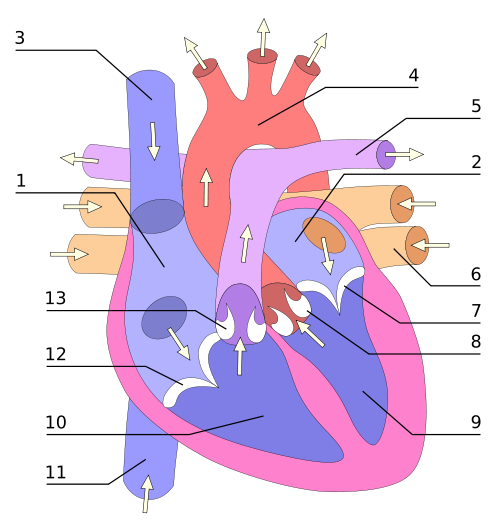 Kuva: Wikimedia Commons (MesserWoland/Wapcaplet)1.2.3.4.5.6.7.8.9.10.11.12.13.